	
armstrong creek 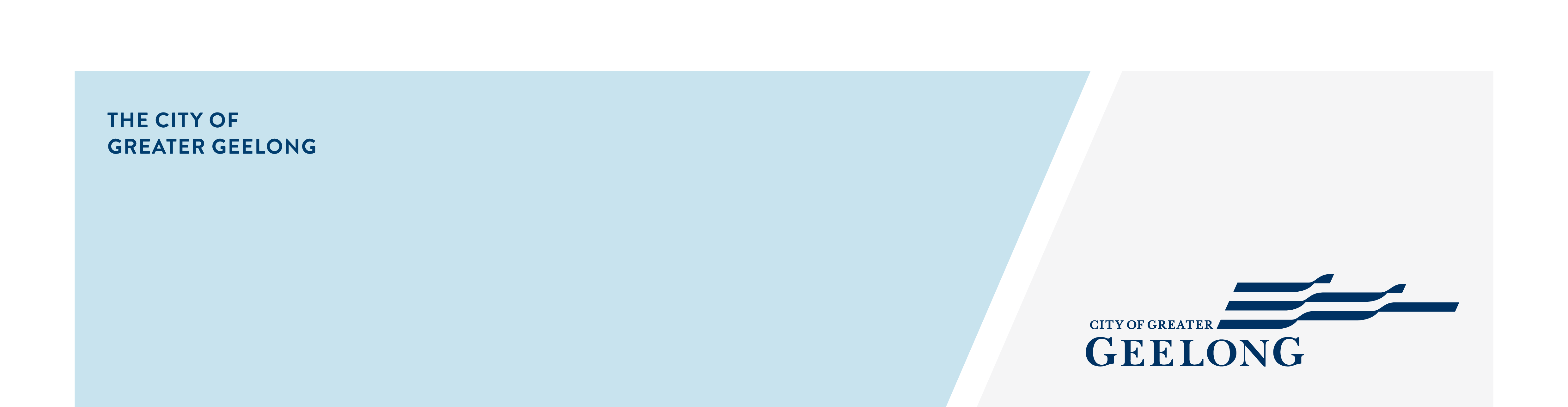 library & community hubThe City of Greater Geelong are working with the Geelong Regional Library Corporation, Wadawurrung Traditional Owners Corporation, schools, community organisations and local resident to design the new library and community hub for the Armstrong Creek Town Centre. The development of a library and community hub for Armstrong Creek is the first social infrastructure being delivered to service the growth area.Engagement has been undertaken by the GRLC with the Geelong community in relation to library service provision in 2018 and by the City in the development of the Social Infrastructure Plan in 2018-2019. We asked community organisations and the local community their aspirations for the library design through a survey in March 2021 and the feedback has informed the concept design of the library and community hub.We heard that the community wants the library and community hub to be a state of the art, environmentally sensitive, inclusive, innovative and inspiring contemporary social infrastructure to provide a vehicle for service delivery, community activities, social inclusion and civic participation.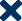 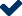 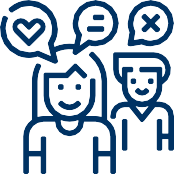 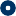 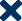 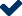 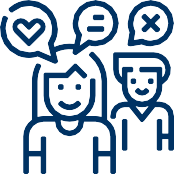 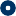 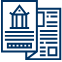 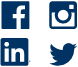 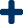 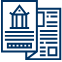 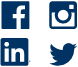 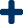 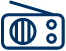 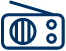 Community engagement is closed for evaluation and reviews. We will be reviewing the results and including community vision, priorities and opportunities into the design.  Further opportunities for engagement will be communicated via the Have Your Say Page and a range of media channels.community engagement summary Next Steps 